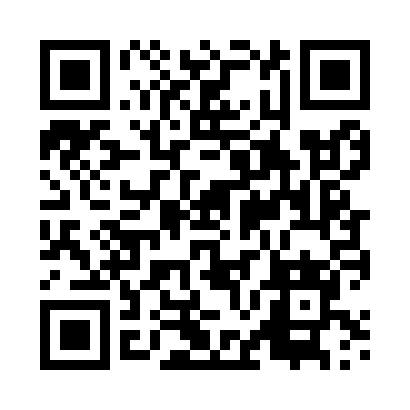 Prayer times for Sejny, PolandWed 1 May 2024 - Fri 31 May 2024High Latitude Method: Angle Based RulePrayer Calculation Method: Muslim World LeagueAsar Calculation Method: HanafiPrayer times provided by https://www.salahtimes.comDateDayFajrSunriseDhuhrAsrMaghribIsha1Wed2:104:4912:245:347:5910:292Thu2:094:4712:245:358:0110:303Fri2:084:4512:235:368:0310:314Sat2:074:4312:235:378:0510:325Sun2:074:4112:235:388:0710:326Mon2:064:3912:235:398:0810:337Tue2:054:3712:235:408:1010:348Wed2:044:3512:235:418:1210:359Thu2:034:3312:235:438:1410:3510Fri2:034:3112:235:448:1610:3611Sat2:024:3012:235:458:1710:3712Sun2:014:2812:235:468:1910:3813Mon2:004:2612:235:478:2110:3814Tue2:004:2412:235:488:2210:3915Wed1:594:2312:235:498:2410:4016Thu1:584:2112:235:508:2610:4017Fri1:584:1912:235:518:2810:4118Sat1:574:1812:235:528:2910:4219Sun1:574:1612:235:528:3110:4320Mon1:564:1512:235:538:3210:4321Tue1:564:1312:235:548:3410:4422Wed1:554:1212:235:558:3510:4523Thu1:544:1112:235:568:3710:4624Fri1:544:0912:245:578:3810:4625Sat1:544:0812:245:588:4010:4726Sun1:534:0712:245:598:4110:4827Mon1:534:0612:245:598:4310:4828Tue1:524:0412:246:008:4410:4929Wed1:524:0312:246:018:4510:5030Thu1:524:0212:246:028:4710:5031Fri1:514:0112:246:028:4810:51